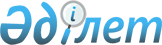 О внесении изменений в постановление Правительства Республики Казахстан от 
29 декабря 2002 года N 1429Постановление Правительства Республики Казахстан от 24 декабря 2003 года N 150ан      Правительство Республики Казахстан постановляет: 

      1. Внести в постановление  Правительства Республики Казахстан от 29 декабря 2002 года N 1429 "Об утверждении паспортов республиканских бюджетных программ на 2003 год" следующие изменения: 

      1) в приложении 300  к указанному постановлению: 

      в таблице пункта 6 "План мероприятий по реализации бюджетной программы": 

      графу 5 подпрограммы 031 изложить в следующей редакции: 

      "Годовая техническая поддержка серверного оборудования казначейской системы, сопровождение и текущая доработка информационной интегрированной системы Казначейства, сопровождение автоматизированной системы "БАСК-М"; 

      абзац второй графы 5 подпрограммы 032 изложить в следующей редакции: 

      "Предоставление услуг, выполняемых на закупаемых серверах для запуска пилотных проектов ИС НДС, ИСИД, ЭФНО, ИНИС-2, в том числе: инсталляция СУБД и приложений, конвертация данных, перенос данных с сервера центрального уровня на сервер районного уровня, обучение 30 человек по двум курсам"; 

      2) в приложении 302 к указанному постановлению: 

      в таблице пункта 6 "План мероприятий по реализации бюджетной программы": 

      абзац первый графы 5 подпрограммы 030 изложить в следующей редакции: 

      "Приобретение средств вычислительной техники (1024 штуки), серверов (22 штуки), сетевого оборудования (70 штук), принтеров (40 штук), сканеров (32 штуки), дисковой стойки для информационных систем Министерства финансов Республики Казахстан, сопутствующих товаров и услуг, системных программных продуктов"; 

      в абзаце семнадцатом графы 5 подпрограммы 031 цифры "300" заменить цифрами "522". 

      2. Настоящее постановление вступает в силу со дня подписания.       Премьер-Министр 

      Республики Казахстан 
					© 2012. РГП на ПХВ «Институт законодательства и правовой информации Республики Казахстан» Министерства юстиции Республики Казахстан
				